Publicado en Màlaga el 25/03/2010 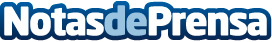 ¿Organizando tu boda? Deja que te echemos una manoGuia de consejos bàsicos y pràcticos para lograr que el evento de tu boda sea todo un exito. Datos de contacto:maitemarketingNota de prensa publicada en: https://www.notasdeprensa.es/organizando-tu-boda-deja-que-te-echemos-una-mano Categorias: Sociedad Celebraciones http://www.notasdeprensa.es